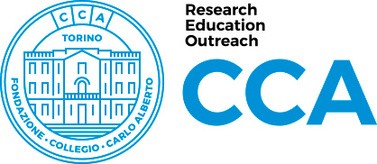 Carlo Alberto Law SeminarsGiovedì 30 Marzo 202311:00-13.00, Campus Luigi Einaudi , Meeting Room(edificio d2, secondo piano)Prof. Dr. Martijn HesselinkEuropean University Institute, Firenzepresenta il volume Justifying contract in : political philosophies of European contract law Introduce Michele GraziadeiLa presentazione del volume si terrà in inglesewww.carloalberto.org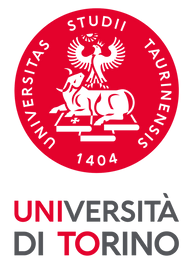 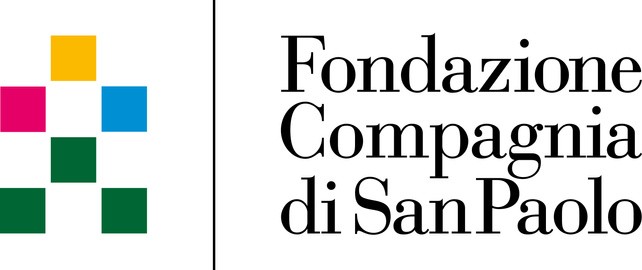 Piazza Albarello 8,Torino